REPUBLIKA HRVATSKAFOND ZA ZAŠTITU OKOLIŠA I ENERGETSKU UČINKOVITOST10 000 ZAGREB, RADNIČKA CESTA 80MB: 1781286, OIB: 85828625994broj telefona: 01/ 5391 800, broj telefaksa: 01/ 5391 810POZIV ZA DOSTAVU PONUDAza provedbu postupka jednostavne nabave tonera i tinti Evidencijski broj nabaveE-JN-83/2020/R4*P/5648468*Zagreb, studeni 2020.Upute za pripremu i podnošenje ponudeFond za zaštitu okoliša i energetsku učinkovitost pokrenuo je postupak nabave tonera i tinti. Na temelju odredbi članka 12. stavka 1. točke 1. i članka 15. stavka 1.,2. i 3.  ZJN 2016 („Narodne novine“ broj 120/2016) i odredbi točke II. Naputka za postupanje u postupcima javne nabave (KLASA:024-04/17-02/5, URBROJ:563-10/148-17-1) od 9. lipnja 2017. godine te odredbi Upute o provedbi jednostavne nabave (KLASA: 024-04/18-02/1, URBROJ: 563-10/148-18-1) od 2. veljače 2018. godine te Uputa o I. izmjenama i dopunama Upute o provedbi jednostavne nabave (KLASA: 024-04/18-02/1, URBROJ: 563-10/148-18-2) od 26. veljače 2018. godine za nabavu robe i usluga procijenjene vrijednosti manje od 200.000,00 kuna, odnosno za nabavu radova manje od 500.000,00 kuna godišnje (tzv. jednostavnu nabavu), Naručitelj nije obvezan provoditi postupke javne nabave propisane Zakonom o javnoj nabavi.1. OPĆI PODACI1.1.  Podaci o NaručiteljuFOND ZA ZAŠTITU OKOLIŠA I ENERGETSKU UČINKOVITOST (u daljnjem tekstu: Naručitelj)Radnička cesta 80,  10 000 ZagrebBroj telefona:	 		01/5391 800Broj telefaksa: 		01/5391 810Poslovna banka:	Erste&Steiermärkische Bank d.d.
IBAN: 	HR5424020061100971754BIC (SWIFT) code:		ESBCHR22OIB: 				85828625994Internetska adresa: 		www.fzoeu.hr Adresa elektroničke poste: nabava@fzoeu.hr1.2. Podaci o osobi ili službi zaduženoj za komunikaciju s ponuditeljimaSve obavijesti u svezi ovog postupka nabave mogu se dobiti svakog radnog dana između 9 i 15 sati, do roka za dostavu ponuda, od osoba zaduženih za komunikaciju sa gospodarskim subjektima.Osobe ovlaštene za komunikaciju s ponuditeljima su: Ondina Pičulin, za pravni dio poziva na dostavu ponuda i Davor Krivić, za  tehnički dio poziva za dostavu ponuda. Zahtjeve za pojašnjenjem potrebno je poslati na e-mail: nabava@fzoeu.hr. 1.3. Popis gospodarskih subjekata sukladno članku 80. ZJN 2016 Temeljem članka 80. stavka 2. točke 2. ZJN 2016, a vezano uz ovaj postupak nabave, naručitelj ne smije sklapati ugovore o nabavi sa sljedećim gospodarskim subjektima:CALENDULA d.o.o., Josipa Hamma 25, Zagreb, OIB: 05256693259PROXIMA CENTAURI INSURANCE BROKERS d.o.o., Zavrtnica 36, OIB: 88278870696Arc Versus d.o.o., Ivana Zadranina 2, Zadar, OIB: 08493620163  ARC LINE, obrt za savjetovanje vl. Biljana Polić, Zagreb, Vlade Gotovca 5, OIB: 89898733464ECO-PROJECT d.o.o., Mirogojska 27, Vukovar, OIB:717422484071.4. Evidencijski broj nabaveE-JN-83/2020/R41.5. Vrsta postupka javne nabaveJednostavna nabava1.6. Procijenjena vrijednost nabave:  150.000,00 kuna bez PDV-a1.7. Vrsta ugovora o nabavi Ugovor za nabavu robe. Sklapa se na rok od 12 mjeseci.2. PODACI O PREDMETU NABAVE2.1. Opis predmeta nabave CPV oznaka i opis predmeta nabave:	30125100-2 Patrone s tonerom2.2. Količina i tehnička specifikacija predmeta nabavePredmet nabave su toneri i tinte prema priloženom troškovniku. Količina predmeta nabave je predviđena (okvirna). Stvarna nabavljena količina na temelju sklopljenog Ugovora može biti veća ili manja od okvirne količine. U uredskim uređajima i računalnoj opremi koja se nalazi u jamstvenom roku uporabe definiranom od proizvođača, potrebno je, sukladno pripadajućim uputama za rukovanje, koristiti originalni potrošni materijal. Zbog pravilnog rukovanja uredskom i računalnom opremom, očuvanjem i zaštitom uređaja u garancijskom roku definiranom od strane proizvođača, te definiranom kvalitetom ispisa, zahtjeva se uporaba originalnog potrošnog materijala sukladno tvorničkim oznakama.Prema tržišno prisutnim robnim markama, a sukladno tvorničkim oznakama uređaja i opreme, proizvođači istih propisuju uporabu tonera, tinti i pisaćih vrpci (traka) čija se izvornost podrijetla i pripadnost robnoj marki definira:-	Službenim tvorničkim oznakama proizvođača koje u najvećem broju slučajeva podrazumijeva tržišni naziv robne marke („HP“, „Canon“, „Samsung“ i dr.), te brojčane i slovne oznake koje najčešće uključuju modelsku/podmodelsku oznaku, te u konačnici tvornički kod;-	Originalnim jediničnim pakiranjem podrazumijeva se zasebno pakiranje, često kartonska kutija, s uložnom vrećicom u kojoj se nalazi hermetički ili u inertnom plinu zatvorena kazeta/uložak s tonerom, tintom ili pisaćom vrpcom (traka);-	Ugrađenom mehaničkom ili drugom zaštitom na kućište kazete, spremnika za tintu i sl. (npr. kontakti za priključak, elektronska i softverska kompatibilnost i zaštita).Za uredske uređaje i računalnu opremu koja se prema vremenu uporabe kod korisnika nalazi izvan definiranog garancijskog roka uporabe, upute proizvođača nalažu i daljnje korištenje originalnog potrošnog materijala radi osiguranja pravilnog rada uređaja i opreme, te postizanja kvalitete ispisa definirane od strane proizvođača.Zbog prethodno navedenog dopušteno je nuđenje isključivo originalnih tonera i tintiPonuditelj ne smije mijenjati opis predmeta nabave naveden u Troškovniku, dopisivati stupce niti na bilo koji način mijenjati sadržaj Troškovnika. Sve stavke troškovnika moraju biti popunjene jediničnim cijenama (zaokruženim na dvije decimale) na način kako je to definirano u troškovniku.Prilikom ispunjavanja troškovnika ponuditelj ukupnu cijenu stavke izračunava kao umnožak količine stavke i jedinične cijene stavke.Ako ponuditelj ne ispuni troškovnik u skladu sa zahtjevima iz ovog Poziva za dostavu ponuda ili promjeni tekst ili količine navedene u obrascu troškovnika smatrat će se da je takav troškovnik nepotpun i nevažeći te će ponuda biti odbijena.2.3. Mjesto isporuke predmeta nabaveFond za zaštitu okoliša i energetsku učinkovitost, Radnička cesta 80, Zagreb. 2.4. Dinamika (rok) isporuke:Ugovor stupa na snagu danom potpisa obiju ugovornih strana (sklapanje ugovora u pisanom obliku) i dostavom jamstva za uredno ispunjenje ugovora.Rok isporuke predmeta nabave počinje teći od dana stupanja ugovora na snagu i traje sukladno utvrđenju iz točke 1.7. ove dokumentacije.  Isporuka robe je sukcesivna, prema potrebama naručitelja, a najkasnije u roku od 72 sata od primitka pisanog zahtjeva (narudžbe) naručitelja. Narudžbe i isporuke robe moguće je izvršiti samo radnim danom tijekom radnog vremena naručitelja. U rok od 72 sata za dostavu ne računaju se blagdani, subote i nedjelje. Rok od 72 sata računa se od trenutka zaprimanja pisanog zahtjeva na dokaziv način.Naručitelj i odabrani ponuditelj imenovat će osobe koje su dužne pratiti realizaciju ugovornih obveza.O uredno izvršenim isporukama robe koja je predmet nabave sačiniti će se zapisnik kojeg potpisuju ovlaštene osobe naručitelja i odabranog ponuditelja.a)	Izvršitelj će Naručitelju platiti penale po dnevnoj stopi od 2 ‰ za svaki dan zakašnjenja isporuke u odnosu na utvrđeni rok od ukupno ugovorene cijene , ukoliko je do zakašnjenja došlo krivnjom Izvršitelja. Ukupni iznos penala ne može prekoračiti iznos od 10% od ukupno ugovorene cijene robe. Naručitelj može odbiti penale od fakturiranog iznosa za izvršen predmeta nabave.Plaćanje penala ne utječe na obveze Izvršitelja.b)	Izvršitelj i Naručitelj imaju pravo na produženje roka u sljedećim slučajevima:-	uslijed nastupa više sile-	uslijed mjera predviđenih aktima državnih tijela-	uslijed pisanog zahtjeva Naručitelja za produžavanjem roka izvršavanja predmeta nabave-	ako potrebna informacija koju je zatražio Izvršitelj za izvršenje Ugovora nije primljena na vrijeme, ili ako je Naručitelj naknadno promijenio informacije i time uzrokovao da dođe do kašnjenja pri isporuci proizvoda i usluga;-	ako dođe do zapreka koje izvršitelj ne može spriječiti, iako je primjenjivao pažnju dobrog gospodara, bez obzira na to da li te zapreke utječu na Izvršitelja i Naručitelja. Pod višom silom podrazumijeva se događaj koji je izvan  kontrole Izvršitelja, koji ne podrazumijeva pogrešku ili nemar Izvršitelja i koji nije predvidiv.Promjene cijena ili zabrane nadležnih tijela uslijed krivnje Izvršitelja ne smatraju se višom silom.Izvršitelj i Naručitelj neće u navedenim slučajevima imati međusobnih potraživanja zbog eventualno nastalih troškova uslijed produženja roka izvršenja.3. KRITERIJI ZA KVALITATIVAN ODABIR GOSPODARSKOG SUBJEKTA3.1. Osnove za isključenje gospodarskog subjekta 3.1.1. NekažnjavanjeNaručitelj će isključiti gospodarskog subjekta iz postupka javne nabave ako utvrdi da:1. je gospodarski subjekt koji ima poslovni nastan u Republici Hrvatskoj ili osoba koja je član upravnog, upravljačkog ili nadzornog tijela ili ima ovlasti zastupanja, donošenja odluka ili nadzora tog gospodarskog subjekta i koja je državljanin Republike Hrvatske, pravomoćnom presudom osuđena za: a) sudjelovanje u zločinačkoj organizaciji, na temelju članka 328. (zločinačko udruženje) i članka 329. (počinjenje kaznenog djela u sastavu zločinačkog udruženja) Kaznenog zakona članka 333. (udruživanje za počinjenje kaznenih djela), iz Kaznenog zakona (»Narodne novine«, br. 110/97., 27/98., 50/00., 129/00., 51/01., 111/03., 190/03., 105/04., 84/05., 71/06., 110/07., 152/08., 57/11., 77/11. i 143/12.) b) korupciju, na temelju članka 252. (primanje mita u gospodarskom poslovanju), članka 253. (davanje mita u gospodarskom poslovanju), članka 254. (zlouporaba u postupku javne nabave), članka 291. (zlouporaba položaja i ovlasti), članka 292. (nezakonito pogodovanje), članka 293. (primanje mita), članka 294. (davanje mita), članka 295. (trgovanje utjecajem) i članka 296. (davanje mita za trgovanje utjecajem) Kaznenog zakona članka 294.a (primanje mita u gospodarskom poslovanju, članka 294.b (davanje mita u gospodarskom poslovanju, članka 337. (zlouporaba položaja i ovlasti), članka 338. (zlouporaba obavljanja dužnosti državne vlasti), članka 343. (protuzakonito posredovanje), članka 347. (primanje mita) i članka 348. (davanje mita) iz Kaznenog zakona (»Narodne novine«, br. 110/97., 27/98., 50/00., 129/00., 51/01., 111/03., 190/03., 105/04., 84/05., 71/06., 110/07., 152/08., 57/11., 77/11. i 143/12.) c) prijevaru, na temelju članka 236. (prijevara), članka 247. (prijevara u gospodarskom poslovanju), članka 256. (utaja poreza ili carine) i članka 258. (subvencijska prijevara) Kaznenog zakona članka 224. (prijevara) i članka 293. (prijevara u gospodarskom poslovanju) i članka 286. (utaja poreza i drugih davanja) iz Kaznenog zakona (»Narodne novine«, br. 110/97., 27/98., 50/00., 129/00., 51/01., 111/03., 190/03., 105/04., 84/05., 71/06., 110/07., 152/08., 57/11., 77/11. i 143/12.) d) terorizam ili kaznena djela povezana s terorističkim aktivnostima, na temelju članka 97. (terorizam), članka 99. (javno poticanje na terorizam), članka 100. (novačenje za terorizam), članka 101. (obuka za terorizam) i članka 102. (terorističko udruženje) Kaznenog zakona članka 169. (terorizam), članka 169.a (javno poticanje na terorizam) i članka 169.b (novačenje za terorizam) iz Kaznenog zakona (»Narodne novine«, br. 110/97., 27/98., 50/00., 129/00., 51/01., 111/03., 190/03., 105/04., 84/05., 71/06., 110/07., 152/08., 57/11., 77/11. i 143/12.)e) pranje novca ili financiranje terorizma, na temelju članka 98. (financiranje terorizma) i članka 265. (pranje novca) Kaznenog zakona i pranje novca (članak 279.) iz Kaznenog zakona (»Narodne novine«, br. 110/97., 27/98., 50/00., 129/00., 51/01., 111/03., 190/03., 105/04., 84/05., 71/06., 110/07., 152/08., 57/11., 77/11. i 143/12.), f) dječji rad ili druge oblike trgovanja ljudima, na temelju članka 106. (trgovanje ljudima) Kaznenog zakona članka 175. (trgovanje ljudima i ropstvo) iz Kaznenog zakona (»Narodne novine«, br. 110/97., 27/98., 50/00., 129/00., 51/01., 111/03., 190/03., 105/04., 84/05., 71/06., 110/07., 152/08., 57/11., 77/11. i 143/12.), ili 2. je gospodarski subjekt koji nema poslovni nastan u Republici Hrvatskoj ili osoba koja je član upravnog, upravljačkog ili nadzornog tijela ili ima ovlasti zastupanja, donošenja odluka ili nadzora tog gospodarskog subjekta i koja nije državljanin Republike Hrvatske pravomoćnom presudom osuđena za kaznena djela iz točke 1. podtočaka a) do f) ovoga stavka i za odgovarajuća kaznena djela koja, prema nacionalnim propisima države poslovnog nastana gospodarskog subjekta, odnosno države čiji je osoba državljanin, obuhvaćaju razloge za isključenje iz članka 57. stavka 1. točaka (a) do (f) Direktive 2014/24/EU. Za potrebe utvrđivanja okolnosti iz točke 3.1.1. gospodarski subjekt je dužan u ponudi dostaviti Izjavu. Izjavu daje osoba po zakonu ovlaštena za zastupanje gospodarskog subjekta za gospodarski subjekt i za sve osobe koje su članovi upravnog, upravljačkog ili nadzornog tijela ili imaju ovlasti zastupanja, donošenja odluka ili nadzora gospodarskog subjekta.Izjava ne smije biti starija od tri mjeseca računajući od dana početka postupka nabave, odnosno od dana slanja Poziva za dostavu ponuda na adrese gospodarskih subjekata.Izjava može biti dana na obrascu (Obrazac 2) koji je sastavni dio ovog Poziva za dostavu ponuda. Izjava ne mora biti ovjerena kod javnog bilježnika.3.1.2. Plaćene dospjele porezne obveze i obveze za mirovinsko i zdravstveno osiguranjeNaručitelj će isključiti gospodarskog subjekta iz postupka javne nabave ako utvrdi da gospodarski subjekt nije ispunio obveze plaćanja dospjelih poreznih obveza i obveza za mirovinsko i zdravstveno osiguranje: 1. u Republici Hrvatskoj, ako gospodarski subjekt ima poslovni nastan u Republici Hrvatskoj, ili 2. u Republici Hrvatskoj ili u državi poslovnog nastana gospodarskog subjekta, ako gospodarski subjekt nema poslovni nastan u Republici Hrvatskoj. Iznimno, naručitelj neće isključiti gospodarskog subjekta iz postupka javne nabave ako mu sukladno posebnom propisu plaćanje obveza nije dopušteno, ili mu je odobrena odgoda plaćanja.Za potrebe utvrđivanja okolnosti iz točke 3.1. 2. gospodarski subjekt u ponudi ili zahtjevu za sudjelovanje dostavlja Izjavu: Izjavu daje osoba po zakonu ovlaštena za zastupanje gospodarskog subjekta. Izjava ne smije biti starija od tri mjeseca računajući od dana početka postupka javne nabave, odnosno od dana slanja Poziva za dostavu ponuda na adrese gospodarskih subjekata.Izjava može biti dana na  obrascu (Obrazac 3.)  koji je sastavni dio ovog Poziva za dostavu ponuda. Dokaze da ne postoje osnove za isključenje gospodarskog subjekta iz točki 3.1.1. i 3.1.2. obvezno je dostaviti za: ponuditelja, sve članove zajednice ponuditelja (ako ponudu podnosi zajednica ponuditelja), podugovaratelje (ako je primjenjivo), za gospodarske subjekte na čiju se sposobnost ponuditelj oslanja (ako je primjenjivo).3.2. KRITERIJI ZA ODABIR GOSPODARSKOG SUBJEKTA (UVJETI SPOSOBNOSTI)3.2.1. Sposobnost za obavljanje profesionalne djelatnostiDokaz o upisu gospodarskog subjekta u sudski, obrtni, strukovni ili drugi odgovarajući registar u državi njegova poslovnog nastana.Ponuditelj mora u ponudi dokazati svoj upis u sudski, obrtni, strukovni ili drugi odgovarajući registar u državi njegova poslovnog nastana.Ako se predmetni dokaz ne izdaje u državi sjedišta gospodarskog subjekta, gospodarski subjekt može dostaviti odgovarajuću izjavu s ovjerom potpisa kod nadležnog tijela.Izvod ili izjava ne smije biti starija od 3 (tri) mjeseca računajući od dana početka postupka javne nabave, odnosno od dana slanja objave poziva za dostavu ponuda.U slučaju zajednice ponuditelja svi članovi zajednice obvezni su pojedinačno dokazati svoju sposobnostDokaz iz ove točke Poziva za dostavu ponuda se prilaže u neovjerenoj preslici; neovjerenom preslikom smatra se i neovjereni ispis elektroničke isprave. 3.2.2. Tehnička i stručna sposobnostPopis glavnih isporukaGospodarski subjekt dokazuje iskustvo u isporuci iste ili slične robe koja je predmet nabave popisom glavnih isporuka izvršenih u godini u kojoj je započeo postupak javne nabave i tijekom tri godine koje prethode toj godini (Obrazac 5.)Popis glavnih isporuka roba sadrži vrijednost roba, datum isporuke robe i naziv druge ugovorne strane. Popis glavnih isporuka koji ponuditelji prilažu moraju biti vezani uz predmet nabave na način da se isti odnose na iste ili slične isporuke robe koje se traže u ovom postupku javne nabave. Zbroj vrijednosti isporuka robe sa popisa mora biti minimalno u visini procijenjene vrijednosti nabave (najmanje isti ili viši od procijenjene vrijednosti nabave u ovom postupku nabave).4. PODACI O PONUDI4.1.Sadržaj i način izrade ponudeCjelovitu ponudu sačinjavaju ispunjeni i od ovlaštene osobe ponuditelja potpisani i ovjereni:Ponudbeni list (Obrazac 1)Izjava o nepostojanju razloga za isključenje sukladno čl. 251. ZJN 2016 (Obrazac 2.)Izjava o plaćanju dospjelih poreznih obveza i obveza za mirovinsko i zdravstveno osiguranje (Obrazac 3.)Dokazi sposobnosti za obavljanje profesionalne djelatnostiIzvadak iz upisa u sudski, obrtni, strukovni ili drugi odgovarajući registar države sjedišta gospodarskog subjektaIzjava ponuditelja o dostavi jamstva za uredno izvršenje ugovora (Obrazac 4.)Popis glavnih isporuka robe (Obrazac 5.)Popunjeni i ovjereni troškovnik (Obrazac 6.)Ostalo, ako je traženo u ovom Pozivu za dostavu ponuda (izjave, prilozi, uzorci, katalozi,…)Sve tražene izjave i obrasce ponuditelji su dužni dostaviti s ispunjenim svim stavkama odnosno traženim podacima.Ponuditelj ne smije mijenjati ili brisati originalni tekst Poziva za dostavu ponuda ili bilo kojeg obrasca iz poziva za dostavu ponuda.Obrazac ponude, sve stranice troškovnika i sve izjave koje potpisuje i ovjerava ponuditelj, moraju biti potpisane od strane ovlaštene osobe gospodarskog subjekta.4.2. Oblik i način izrade ponudaPonuda mora biti izrađena u papirnatom obliku na način naznačen u Pozivu za dostavu ponuda.Ponuda mora biti uvezana u cjelinu na način da se onemogući naknadno vađenje ili umetanje listova ili dijelova ponude npr. jamstvenikom - vrpcom čija su oba kraja na posljednjoj strani pričvršćena naljepnicom ili utisnuta žigom. Ako zbog opsega ili drugih objektivnih okolnosti ponuda ne može biti izrađena  na način da čini cjelinu, onda se izrađuje u dva ili više dijelova.Ako je ponuda izrađena u dva ili više dijelova svaki dio uvezuje se na način da se onemogući naknadno vađenje ili umetanje listova.Stranice ponude označavaju se brojevima na način da je vidljiv redni broj stranice i ukupan broj stranica ponude. Kada je ponuda izrađena od više dijelova, stranice se označavaju na način da svaki sljedeći dio započinje rednim brojem koji se nastavlja na redni broj stranice kojim završava prethodni dio. Ako je dio ponude izvorno numeriran (primjerice katalozi) ponuditelj ne mora taj dio ponude ponovno numerirati.Dijelovi ponude kao što su uzorci, katalozi, mediji za pohranjivanje podataka i slično koji ne mogu biti uvezani ponuditelj obilježava nazivom i navodi u sadržaju ponude kao dio ponude.Ako je ponuda izrađena od više dijelova ponuditelj mora u sadržaju ponude navesti od koliko se dijelova ponuda sastoji.Ponude se pišu neizbrisivom tintom.Ponuda se predaje u „izvorniku“, potpisana od strane ovlaštene osobe za zastupanje gospodarskog subjekta ili osobe koju je ovlaštena osoba pisanom punomoći ovlastila za potpisivanje ponude (u tom slučaju uz ponudu se obvezno prilaže i punomoć za potpisivanje ponude). Svaki list troškovnika ponuditelj mora ovjeriti službenim pečatom i mora biti potpisan od strane ovlaštene osobe.Ispravci u ponudi moraju biti izrađeni na način da ispravljeni tekst ostane vidljiv (čitak) ili dokaziv. Ispravci moraju uz navod datuma biti potvrđeni pravovaljanim potpisom i pečatom ovlaštene osobe gospodarskoga subjekta.4.3. Način dostave ponudaPonude se dostavljaju u Fond za zaštitu okoliša i energetsku učinkovitost, Radnička cesta 80, Zagreb, prijamni ured, prizemlje, svaki radni dan od 9 do 15 sati ili preporučenom poštanskom pošiljkom na navedenu adresu.Ponuditelji dostavljaju ponudu u zatvorenoj omotnici.Na omotnici ponude mora biti naznačen naziv i adresa naručitelja, naziv i adresa ponuditelja, evidencijski broj nabave, naziv predmeta nabave, naznaka „NE OTVARAJ“ – PONUDA -, odnosno mora stajati oznaka slijedećeg izgledana prednjoj strani omotnice:FOND ZA ZAŠTITU OKOLIŠA I  ENERGETSKU UČINKOVITOSTRadnička cesta 80, 10 000 ZagrebE-JN-83/2020/R4NE OTVARAJ – PONUDAToneri i tintena poleđini omotnice ili u gornjem lijevom kutu:Naziv i adresa ponuditelja/ zajednice gospodarskih subjekata, (puni naziv i adresa ponuditelja/svih članova zajednice g.s)Ponuditelji samostalno određuju način dostave ponude i sami snose rizik eventualnog gubitka odnosno nepravovremene dostave ponude.Sve ponude koje nisu predane na ovaj način i u ovom roku neće se otvarati i razmatrati te će biti vraćene ponuditelju.U roku za dostavu ponude ponuditelj može dodatnom, pravovaljano potpisanom izjavom izmijeniti svoju ponudu, nadopuniti je ili od nje odustati.Izmjena ili dopuna ponude dostavlja se na isti način kao i ponuda s tim da se omotnica dodatno označi tekstom „IZMJENA“ odnosno „DOPUNA“.Ponuditelj može do isteka roka za dostavu ponude pisanom izjavom odustati od  svoje dostavljene ponude. Pisana izjava se dostavlja na isti način kao i ponuda s obveznom naznakom „ODUSTANAK OD PONUDE“ Ponuda se ne može mijenjati nakon isteka roka za dostavu ponuda.Naručitelj će na zahtjev ponuditelja dati potvrdu o datumu i vremenu primitka ponude.4.4. Dopustivost dostave ponuda elektroničkim putemNije dozvoljeno dostavljanje ponude elektroničkim putem.4.5. Dopustivost alternativnih ponudaAlternativne ponude nisu dopuštene.4.6. Način izračuna cijene za predmet nabave, sadržaj cijene i način promjene cijeneCijena ponude obuhvaća sve stavke troškovnika i piše se brojkama.U cijenu ponude bez poreza na dodanu vrijednost trebaju biti uračunati svi troškovi i popusti.PDV  se iskazuje zasebno iza cijene ponude.Ako ponuditelj nije u sustavu poreza na dodanu vrijednost ili je predmet nabave oslobođen poreza na dodanu vrijednost, u ponudbenom listu, na mjesto predviđeno za upis cijene ponude s porezom na dodanu vrijednost, upisuje se isti iznos kao što je upisan na mjestu predviđenom za upis cijene ponude bez poreza na dodanu vrijednost, a mjesto predviđeno za upis iznosa poreza na dodanu vrijednost ostavlja se prazno.Ukupnu cijenu ponude čini cijena ponude s PDV-om.Ponuditelji su dužni ponuditi, tj. upisati jedinične cijene i ukupne cijene za svaku stavku troškovnika na način kako je to određeno u troškovniku.U slučaju da ponuditelj ne ispuni makar jednu stavku, cijela ponuda će se smatrati neprihvatljivom i naručitelj će ju isključiti.Jedinična cijena izražena u troškovniku je fiksna i nepromjenjiva.4.7. Provjera računske ispravnosti ponude i objašnjenje izuzetno niske ponudeNaručitelj  je obvezan provjeriti računsku ispravnost ponude.Računske pogreške u troškovniku ili ponudbenom listu ispravljaju se matematičkim operacijama.Ako cijena ponude bez poreza na dodanu vrijednost izražena u troškovniku ne odgovara cijeni ponude bez poreza na dodanu vrijednost izraženoj u ponudbenom listu, vrijedi cijena ponude  bez poreza na dodanu vrijednost izražena u troškovniku.Ako ponuda sadržava računsku pogrešku , naručitelj je obvezan od ponuditelja zatražiti prihvat ispravka računske pogreške, a ponuditelj je dužan odgovoriti u roku od pet dana od dana zaprimanja zahtjeva.U zahtjevu za prihvat ispravka računske pogreške naručitelj će naznačiti koji je dio ponude ispravljen  kao i novu cijenu ponude  proizišle nakon ispravka.Ako tijekom ocjene dostavljenih podataka postoje određene nejasnoće, naručitelj može od ponuditelja zatražiti dodatno objašnjenje.4.8. Valuta u kojoj cijena ponude treba biti izraženaCijena ponude izražava se u hrvatskim kunama.4.9. Rok, način i uvjeti plaćanjaPlaćanje se obavlja na temelju vjerodostojne knjigovodstvene dokumentacije (računa) odabranog ponuditelja za uredno isporučen predmet nabave na mjesto isporuke u roku od 30 dana od dana zaprimanja računa. Uz račun se prilaže primopredajni zapisnik (ili otpremnica ili prijamni list) potpisan od strane odabranog Ponuditelja i Naručitelja. Račun se dostavlja na plaćanje na adresu Naručitelja: Radnička cesta 80, 10000 Zagreb s naznakom naziva predmeta nabave Toneri i tinte, broja ugovora iz Registra ugovora, klase i urudžbenog broj ugovora. Računi koji nisu izdani na navedeni način, biti će vraćeni ponuditelju.Plaćanje se obavlja na IBAN broj odabranog ponuditelja. Nema avansnog plaćanja.Naručitelj je obvezan zaprimati i obrađivati te izvršiti plaćanje i elektroničkih računa i pratećih isprava izdanih sukladno europskoj normi u zakonski propisanom, strukturiranom formatu, a sve sukladno Zakonu o elektroničkom izdavanju računa u javnoj nabavi („Narodne novine“ br: 94/2018).  4.10. Rok valjanosti ponudeNajmanje 60 dana od dana određenog za dostavu ponude. Naručitelj će odbiti ponudu čiji je rok valjanosti kraći od zahtijevanog. Iz opravdanih razloga, naručitelj može u pisanoj formi tražiti, a ponuditelj će također u pisanoj formi produžiti rok valjanosti ponude. U roku produženja valjanosti ponude niti naručitelj niti ponuditelj neće tražiti izmjenu ponude.5. KRITERIJ ODABIRA NAJPOVOLJNIJE PONUDESukladno odredbama ZJN 2016 i Naputka za postupanje u postupcima javne nabave (KLASA:024-04/17-02/5, URBROJ:563-10/148-17-1) od 9. lipnja 2017. godine te odredbi Upute o provedbi jednostavne nabave (KLASA: 024-04/18-02/1, URBROJ: 563-10/148-18-1) od 2. veljače 2018. godine i odredbi Uputa o I. izmjenama i dopunama Upute o provedbi jednostavne nabave (KLASA: 024-04/18-02/1, URBROJ: 563-10/148-18-2) od 26. veljače 2018. godine, stručno povjerenstvo Naručitelja za provedbu nabave, provesti će postupak nabave za sklapanje ugovora s jednim gospodarskim subjektom – najpovoljnijim ponuditeljem.Kriterij za odabir ponude je najniža cijena ponude.Ukoliko na nadmetanje pristignu dvije ponude sa istom cijenom, kao najpovoljnija biti će odabrana ona koja je zaprimljena ranije.Najpovoljnija ponuda je prihvatljiva, prikladna i pravilna ponuda s najnižom ukupnom cijenom.6. JEZIK NA KOJEM SE SASTAVLJA PONUDAPonuda se podnosi na hrvatskom jeziku i latiničnom pismu. Ako su neki od dokumenata i dokaza traženih ovim Pozivom za dostavu ponuda na nekom od stranih jezika ponuditelj je dužan dostaviti i prijevod dokumenata/dokaza na hrvatski jezik izvršenog po ovlaštenom prevoditelju.7. VRSTA, SREDSTVO JAMSTVA I UVJETI JAMSTVAJamstvo za uredno ispunjenje ugovoraJamstvo za uredno ispunjenje ugovora podnosi se u obliku bjanko zadužnice i iznosi 10 posto (deset %) od ukupne vrijednosti ugovora bez PDV-a.Kao jamstvo za uredno ispunjenje ugovora dostavlja se bjanko zadužnica koja mora biti ovjerena i potvrđena kod javnog bilježnika te ispostavljena sukladno Pravilniku o registru zadužnica i bjanko zadužnica (NN 115/2012, 125/2014 i 82/2017) i popunjena sukladno Pravilniku o obliku i sadržaju bjanko zadužnice (NN 115/2012 i 82/2017).Bjanko zadužnicu za uredno ispunjenje ugovora ovjerenu i potvrđenu od strane javnog bilježnika odabrani ponuditelj u obvezi je dostaviti zajedno s potpisanim ugovorom. Jamstvo za uredno ispunjenje ugovora će se naplatiti u slučaju povrede ugovornih obveza. Pod povredom ugovornih obveza smatra se:-nepoštivanje roka isporuke-isporučivanje artikala koji nisu sukladni propisanoj tehničkoj dokumentaciji i  ugovorenim količinama iz troškovnika-obračunavanje cijena artikala koje nisu ugovorene troškovnikom.Ponuditelj je dužan u ponudi dostaviti ispunjenu i potpisanu Izjavu o dostavi jamstva za uredno izvršenje ugovora (Obrazac 4).Ako jamstvo za uredno izvršenje ugovora ne bude naplaćeno, naručitelj će ga vratiti odabranom ponuditelju nakon datuma isteka ugovora.8. DATUM, VRIJEME I MJESTO DOSTAVE PONUDARok za dostavu ponuda je 26. studenoga 2020. godine do 13:00 sati.Adresa na koju se dostavljaju ponude je: FOND ZA ZAŠTITU OKOLIŠA I ENERGETSKU UČINKOVITOST, Radnička cesta 80, prijemni ured, prizemlje, Zagreb.Ponude koje Naručitelj primi nakon isteka krajnjeg roka za podnošenje ponuda smatrat će se zakašnjelima, neće biti otvorene i biti će vraćene ponuditeljima koji su ih podnijeli.9. STAVLJANJE NA RASPOLAGANJE POZIVA ZA DOSTAVU PONUDAPoziv za dostavu ponuda objavljuje se na EOJN i na webu naručitelja po prijedlogu ustrojstvene jedinice, temeljem suglasnosti direktora, kako je navedeno u Zahtjevu za nabavu br. 2020/012612 (KLASA: 030-07/20-01/6 URBROJ: 563-09-1/137-20-1).Sve eventualne izmjene Poziva za dostavu ponuda biti će pravovremeno objavljene na isti način.10. ROK DONOŠENJA ODLUKE O ODABIRU ILI PONIŠTENJU30 dana od isteka roka za dostavu ponuda.Naručitelj će Odluku o prihvaćanju ponude odnosno Odluku o poništenju dostaviti bez odgode svakom ponuditelju elektroničkom poštom, preporučenom poštom s povratnicom ili na drugi dokaziv način.Na odluku Naručitelja nema prava žalbe. 11. PODACI O OSOBAMA ODGOVORNIM ZA IZVRŠENJE UGOVORAPonuditelji, pravne osobe, moraju u ponudi (Ponudbeni list - Obrazac 1) naznačiti imena i odgovarajuću stručnu kvalifikaciju osoba odgovornih za izvršenje ugovora. 12. POVRAT DOKUMENTACIJEPonude i dokumentacija priložena uz ponudu, osim jamstva za ozbiljnost ponude (ako je traženo), ne vraćaju se osim u slučaju zakašnjele ponude i odustajanja ponuditelja od neotvorene ponude.13. POSEBNE ODREDBENa ovaj postupak se ne primjenjuju odredbe zakona o javnoj nabavi i Naručitelj zadržava pravo poništiti ovaj postupak nabave u bilo kojem trenutku, odnosno ne odabrati niti jednu ponudu, a sve bez ikakvih obveza ili naknada bilo koje vrste prema ponuditeljima.FOND ZA ZAŠTITU OKOLIŠA IENERGETSKU UČINKOVITOSTObrazac 2. IZJAVA O NEKAŽNJAVANJU(AKO GOSPODARSKI SUBJEKT ZASTUPA ZAKONSKI ZASTUPNIK SA NAJMANJE JOŠ JEDNOM OSOBOM (DRUGIM ILI VIŠE ZAKONSKIH ZASTUPNIKA, PROKURISTOM I SL.) IZJAVU DAJU SVE OVLAŠTENE OSOBE)kojom ja, __________________ iz _______________________, osobna isk.br. __________,	                    (ime i prezime)	               (adresa stanovanja)OIB:_____________I ja, ______________________ iz ________________________, osobna isk.br. __________	(ime i prezime)	                        (adresa stanovanja)OIB:_____________ovlaštena/e osoba/e za zastupanje gospodarskog subjekta      __________________________________________________________________________,                      		             (naziv i adresa gospodarskog subjekta, OIB)pod materijalnom i kaznenom odgovornošću izjavljujem/o za sebe i za gospodarski subjekt da protiv mene osobno, niti protiv gospodarskog subjekta nije izrečena pravomoćna osuđujuća presuda za bilo koje od sljedećih kaznenih djela odnosno za odgovarajuća kaznena djela prema propisima države sjedišta gospodarskog subjekta ili države čiji je državljanin osoba ovlaštena po zakonu za zastupanje gospodarskog subjekta: a) sudjelovanje u zločinačkoj organizaciji, na temelju– članka 328. (zločinačko udruženje) i članka 329. (počinjenje kaznenog djela u sastavu zločinačkog udruženja) Kaznenog zakona– članka 333. (udruživanje za počinjenje kaznenih djela), iz Kaznenog zakona (»Narodne novine«, br. 110/97., 27/98., 50/00., 129/00., 51/01., 111/03., 190/03., 105/04., 84/05., 71/06., 110/07., 152/08., 57/11., 77/11. i 143/12.)b) korupciju, na temelju– članka 252. (primanje mita u gospodarskom poslovanju), članka 253. (davanje mita u gospodarskom poslovanju), članka 254. (zlouporaba u postupku javne nabave), članka 291. (zlouporaba položaja i ovlasti), članka 292. (nezakonito pogodovanje), članka 293. (primanje mita), članka 294. (davanje mita), članka 295. (trgovanje utjecajem) i članka 296. (davanje mita za trgovanje utjecajem) Kaznenog zakona– članka 294.a (primanje mita u gospodarskom poslovanju), članka 294.b (davanje mita u gospodarskom poslovanju), članka 337. (zlouporaba položaja i ovlasti), članka 338. (zlouporaba obavljanja dužnosti državne vlasti), članka 343. (protuzakonito posredovanje), članka 347. (primanje mita) i članka 348. (davanje mita) iz Kaznenog zakona (»Narodne novine«, br. 110/97., 27/98., 50/00., 129/00., 51/01., 111/03., 190/03., 105/04., 84/05., 71/06., 110/07., 152/08., 57/11., 77/11. i 143/12.)c) prijevaru, na temelju– članka 236. (prijevara), članka 247. (prijevara u gospodarskom poslovanju), članka 256. (utaja poreza ili carine) i članka 258. (subvencijska prijevara) Kaznenog zakona– članka 224. (prijevara), članka 293. (prijevara u gospodarskom poslovanju) i članka 286. (utaja poreza i drugih davanja) iz Kaznenog zakona (»Narodne novine«, br. 110/97., 27/98., 50/00., 129/00., 51/01., 111/03., 190/03., 105/04., 84/05., 71/06., 110/07., 152/08., 57/11., 77/11. i 143/12.)d) terorizam ili kaznena djela povezana s terorističkim aktivnostima, na temelju– članka 97. (terorizam), članka 99. (javno poticanje na terorizam), članka 100. (novačenje za terorizam), članka 101. (obuka za terorizam) i članka 102. (terorističko udruženje) Kaznenog zakona– članka 169. (terorizam), članka 169.a (javno poticanje na terorizam) i članka 169.b (novačenje i obuka za terorizam) iz Kaznenog zakona (»Narodne novine«, br. 110/97., 27/98., 50/00., 129/00., 51/01., 111/03., 190/03., 105/04., 84/05., 71/06., 110/07., 152/08., 57/11., 77/11. i 143/12.)e) pranje novca ili financiranje terorizma, na temelju– članka 98. (financiranje terorizma) i članka 265. (pranje novca) Kaznenog zakona– članka 279. (pranje novca) iz Kaznenog zakona (»Narodne novine«, br. 110/97., 27/98., 50/00., 129/00., 51/01., 111/03., 190/03., 105/04., 84/05., 71/06., 110/07., 152/08., 57/11., 77/11. i 143/12.)f) dječji rad ili druge oblike trgovanja ljudima, na temelju– članka 106. (trgovanje ljudima) Kaznenog zakona– članka 175. (trgovanje ljudima i ropstvo) iz Kaznenog zakona (»Narodne novine«, br. 110/97., 27/98., 50/00., 129/00., 51/01., 111/03., 190/03., 105/04., 84/05., 71/06., 110/07., 152/08., 57/11., 77/11. i 143/12.),	Gospodarski subjekt - Ponuditelj:	_____________________________	(ime i prezime ovlaštene osobe ponuditelja)	_____________________________ 	                          (potpis)	_____________________________	(ime i prezime ovlaštene osobe ponuditelja)Datum: _______._______.2020.		_____________________________	                          (potpis)Obrazac 3.IZJAVA O PLAĆANJU DOSPJELIHPOREZNIH OBVEZA I OBVEZA ZA MIROVINSKO I ZDRAVSTVENO OSIGURANJEkojom ja, ________________________ iz ________________________________________, 	                    (ime i prezime) 		                (adresa stanovanja)osobna isk.br. ____________________,    OIB:______________________ovlaštena/e osoba/e za zastupanje gospodarskog subjekta_____________________________________________________________,                      		             (naziv i adresa gospodarskog subjekta, OIB)pod materijalnom i kaznenom odgovornošću izjavljujem da je gospodarski subjekt  ispunio obvezu plaćanja dospjelih poreznih obveza i obveza za mirovinsko i zdravstveno osiguranje i da ću na zahtjev naručitelja dostaviti:1. potvrdu Porezne uprave ili drugog nadležnog tijela u državi poslovnog nastana gospodarskog subjekta o stanju duga koja ne smije biti starija od 30 dana računajući od dana početka postupka nabave, odnosno od dana slanja objave poziva na nadmetanje u Elektronički oglasnik javne nabave Republike Hrvatskeili2. važeći jednakovrijedni dokument nadležnog tijela države sjedišta gospodarskog subjekta, ako se ne izdaje potvrda iz točke 1., ili3. izjavu pod prisegom ili odgovarajuću izjavu osobe koja je po zakonu ovlaštena za zastupanje gospodarskog subjekta ispred nadležne sudske ili upravne vlasti ili bilježnika ili nadležnog strukovnog ili trgovinskog tijela u državi sjedišta gospodarskog subjekta ili izjavu s ovjerenim potpisom kod bilježnika, koje ne smiju biti starije od 30 dana računajući od dana početka postupka javne nabave, odnosno od dana slanja objave poziva na nadmetanje u Elektronički oglasnik javne nabave Republike Hrvatske, ako se u državi sjedišta gospodarskog subjekta ne izdaje potvrda iz točke 1. ili jednakovrijedni dokument iz točke 2.	Gospodarski subjekt - Ponuditelj:	________________________________	(ime i prezime ovlaštene osobe ponuditelja)	_____________________________ 	                          (potpis)Datum: ______________2020.			                      Obrazac 4.IZJAVA PONUDITELJA O DOSTAVI JAMSTVA ZA UREDNO ISPUNJENJE UGOVORAU postupku nabave koji provodi Fond za zaštitu okoliša i energetsku učinkovitost, evidencijski broj nabave E-JN-83/2020/R4, za nabavu tonera i tintiponuditelj ___________________________________________________________			                    (naziv ponuditelja, sjedište, OIB)izričito potvrđuje slijedeće:da će, ukoliko njegova ponuda bude odabrana za sklapanje ugovora, dostaviti jamstvo za uredno ispunjenje ugovora, u obliku bjanko zadužnice;da će bjanko zadužnica biti u visini od 10 % (deset posto) od vrijednosti ugovora bez poreza na dodanu vrijednostda će bjanko zadužnicu za uredno ispunjenje ugovora ovjerenu i potvrđenu od strane javnog bilježnika dostaviti zajedno s potpisanim ugovoromda je suglasan da će se bjanko zadužnica za uredno ispunjenje ugovora naplatiti u slučaju povrede ugovornih obveza.a što ponuditelj potvrđuje svojim pečatom i potpisom ovlaštene osobe.										M.P.U__________.__________.2020.                            _________________________________	             						(potpis ovlaštene osobe ponuditelja)Obrazac 5.POPIS UGOVORA O IZVRŠENIM ISPORUKAMA U 2020. GODINI I TIJEKOM PRETHODNE TRI (3) GODINE (2019, 2018 i 2017)									M.P.U____________________2020.       	          						  (potpis ovlaštene osobe ponuditelja)OBRASCIOBRASCI SU SASTAVNI DIO POZIVA ZA DOSTAVU PONUDA ZA OVAJ POSTUPAK NABAVE I NJIHOV OBLIK PROPISAN JE OD STRANE NARUČITELJA. PONUDITELJ NE SMIJE MIJENJATI ILI BRISATI ORIGINALNI TEKST POZIVA ZA DOSTAVU PONUDA ILI BILO KOJEG OBRASCA IZ POZIVA ZA DOSTAVU PONUDA.U SLUČAJU VEĆEG BROJA ČLANOVA ZAJEDNICE PONUDITELJA I / ILI PODUGOVARATELJA, PONUDITELJ MOŽE DODATI POTREBAN BROJ RUBRIKA.Redni brojOpis robeVrijednost isporuke(kn bez PDV-a)Godina ugovaranjaigodina završetkaNaručitelj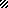 